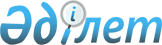 О внесении дополнения в постановление Правительства Республики Казахстан от 20 декабря 2018 года № 853 "О некоторых вопросах акционерного общества "Фонд национального благосостояния "Самрук-Қазына"Постановление Правительства Республики Казахстан от 16 августа 2019 года № 604
      Правительство Республики Казахстан ПОСТАНОВЛЯЕТ: 
      1. Внести в постановление Правительства Республики Казахстан от 20 декабря 2018 года № 853 "О некоторых вопросах акционерного общества "Фонд национального благосостояния "Самрук-Қазына" следующее дополнение: 
      приложение к указанному постановлению:
      дополнить строкой 8 следующего содержания: 
      "8. Амфитеатр.".
      2. Настоящее постановление вводится в действие со дня его подписания. 
					© 2012. РГП на ПХВ «Институт законодательства и правовой информации Республики Казахстан» Министерства юстиции Республики Казахстан
				
      Премьер-Министр
Республики Казахстан 

А. Мамин
